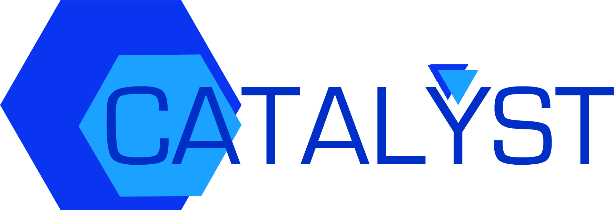 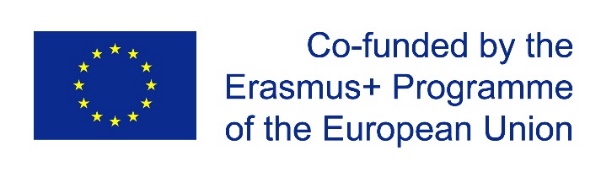 Key Point Report on LSP 2 Training, CATALYST Training (Language for Specific Purposes), March 12th - March 22nd 2018,Local coordination Co-organised Technische Universität Dresden (TUD) and The Pyramid Group (TPG) Dresden, GermanyTraining locations: Faculty of Business Administration and Management, Makerspace Suite, Centre of Applied Languages and Culture, 2nd floor, Room 101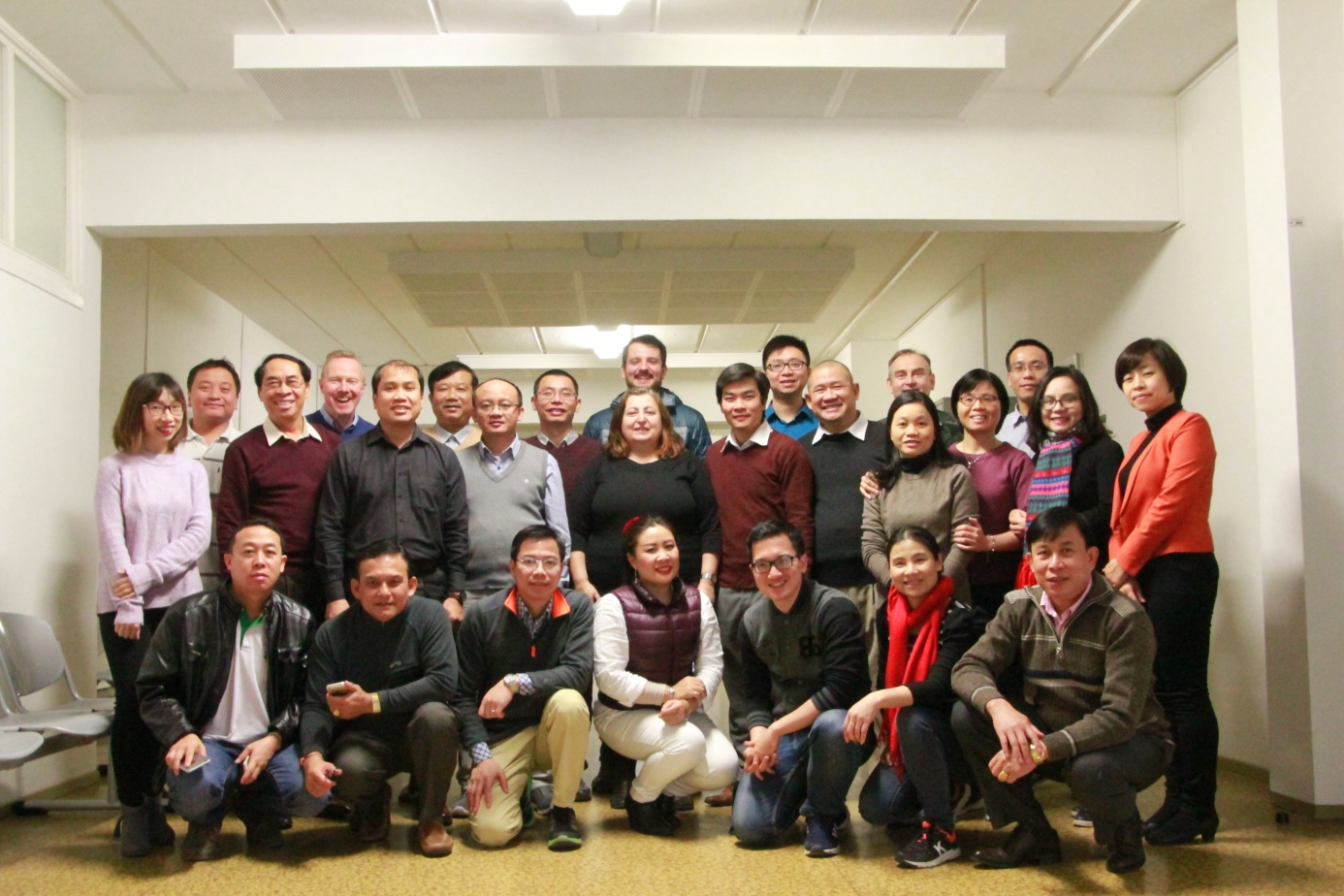 SummaryThis training on preparation for Core Curricula development by the PC partners represented the second Language for Specific Purposes 2 training for vocational education in Vietnam and Laos. This was conducted according to the specialist skills of the individual EU partners and in some cases involved joint cooperation.The training was conducted over a 9 day period. We found the facilities and organisation of the event to be very competent and participation of both national groups was consistently good with strong motivation. Detailed minutes were kept by selected B1+ PC colleagues as a statement of record and as a consolidation effort. Associated visits to a vocational education institution were very well received by the participants. The following participants attended: The first task necessarily involved a review of LSP 1 training and outcomes of activities carried out between that time and now:Review of training in Romania LSP 1 and feedback Strategies for Inclusion have yet to be implemented more widelyDigital learning. Implementation of incorporating technology in teaching were reviewed. Some participants include Facebook, Google Class and Canvas Instructure in their teachingInformation Processing: advantages and disadvantages discussedTechnical shifts: what adaptation is necessaryCross disciplinary workingDigital divide term discussedAssessment (Kahoot)Lightboard (intorduction as many were not familiar with this tool)Further Tools for learning Session outcomesIntellectual virtuesCommunicative approachesMulti-sensory teaching (eg. visual methodology)Needs Analysis Survey		A questionnaire was provided and anaylsed, entitled“Teachers Attitude to Inclusion Scale“.The task for participants was to provide a translation of this into their native languages, and to assess whether they could agree on a common understanding of the terms used in the survey. The translations should be completed by Friday.  Group work on this was started with trainer monitoring.QA – A1-A2Progress on ESP Pathway Program Module - English for Specific Purposes Training (terminology, soft skills, key writing skills) package for PCs based on in depth need analysis (developed and will be integrated into official university curricula for weaker staff and domestic/international students as a Pathway Program) was presented by each PC partner, discussed and followed with recommendations.On the academic side the activities involved completing the curriculum training as indicated in the Training Programme.After the training inputs the following Core Curricula Module Curriculum for Piloting 1, 2 and 3 was agreed by all EU and PC.Overview of Final Modules for Piloting 1, Piloting 2 and Piloting 3 of Core Curriculum as reflected in LSP 1 Training in Bucharest  and LSP 2 in Dresden: Module 10 Supplementary Modules Module 10: ONGOING (AS QA Mechanism to support participation in project aims and objectives).ESP Pathway Program Module - English for Specific Purposes Training in Vocational Education (terminology, soft skills, key writing skills) package for PCs based on in depth need analysis will be developed and will be integrated into official university curricula for weaker staff and domestic/international students as a Pathway Program. Module 11: Catalyst Core Curricula Strategic Planning for Sustainability and Dissemination in Vocational EducationUse of ECTS and EU Tuning Frameworks in modular creation, CEFR. Official Accreditation Process for Core Curricula including Inter-University Module Recognition Agreements. (allowing participants to participate in modules not offered by a specific institution and gain transferable ECTS points thus employing best BP practice).NEWModule 12:Introduction to Basic Vocational Writing Skills (business correspondence, emailing) TPG/TUD for Piloting 2---------------------------------------------------------------------------------------------------------------------------It was further agreed that all modules would be piloted separately in both countries keeping in mind country peculiarities. All modules were to be developed using ECTS guidelines and the Dublin Descriptors. Each module would have 4 documentary parts:CATALYST 1 - ECTS Module Description focusing on learning outcomesCATALYST 2 - WEEKLY AIMS & TEACHING INSTRUCTIONS FOR TRAINERCATALYST  3 - MODULE MATERIALS FOLDERCATALYST 4 - MODULE TEACHING RECORDThe templates are uploaded on QA on the project website. The following step was the Core Curricula Creation Teams which are as follows:Table 1: MODULE ARRANGEMENT REGISTRATION FOR 1st PILOTING OF CORE CURRICULA (to be conducted from June to October 2018, agreed in Dresden – 21.03.2018)Note:Yellow highlight is the Module Leader.Deadline for Module description submission (to the EU Module responsible contact): 31 May 2018)Corresponding Institutional Module leaders:HCMUTE: 	Duong Thi Kim Oanh 	oanhdtk@hcmute.edu.vnHUTECH: 	Nguyen Lan Huong 		nl.huong@hutech.edu.vnHUST:		Ngo Phuong Anh		anhbkhn@gmail.comULIS:		Vu Hai Ha			haiha.cfl@gmail.comUTEHY:		Nguyen Huu Hop		huuhop78@gmail.comVUTED:		Bui Thanh Hoa		buithanhhoa.skv@gmail.comNUoL:		Bounseng Khammuonty	bounseng@fe-nuol.edu.laUHS:		Ketkesone Phrasisombath	ketkesonp@gmail.com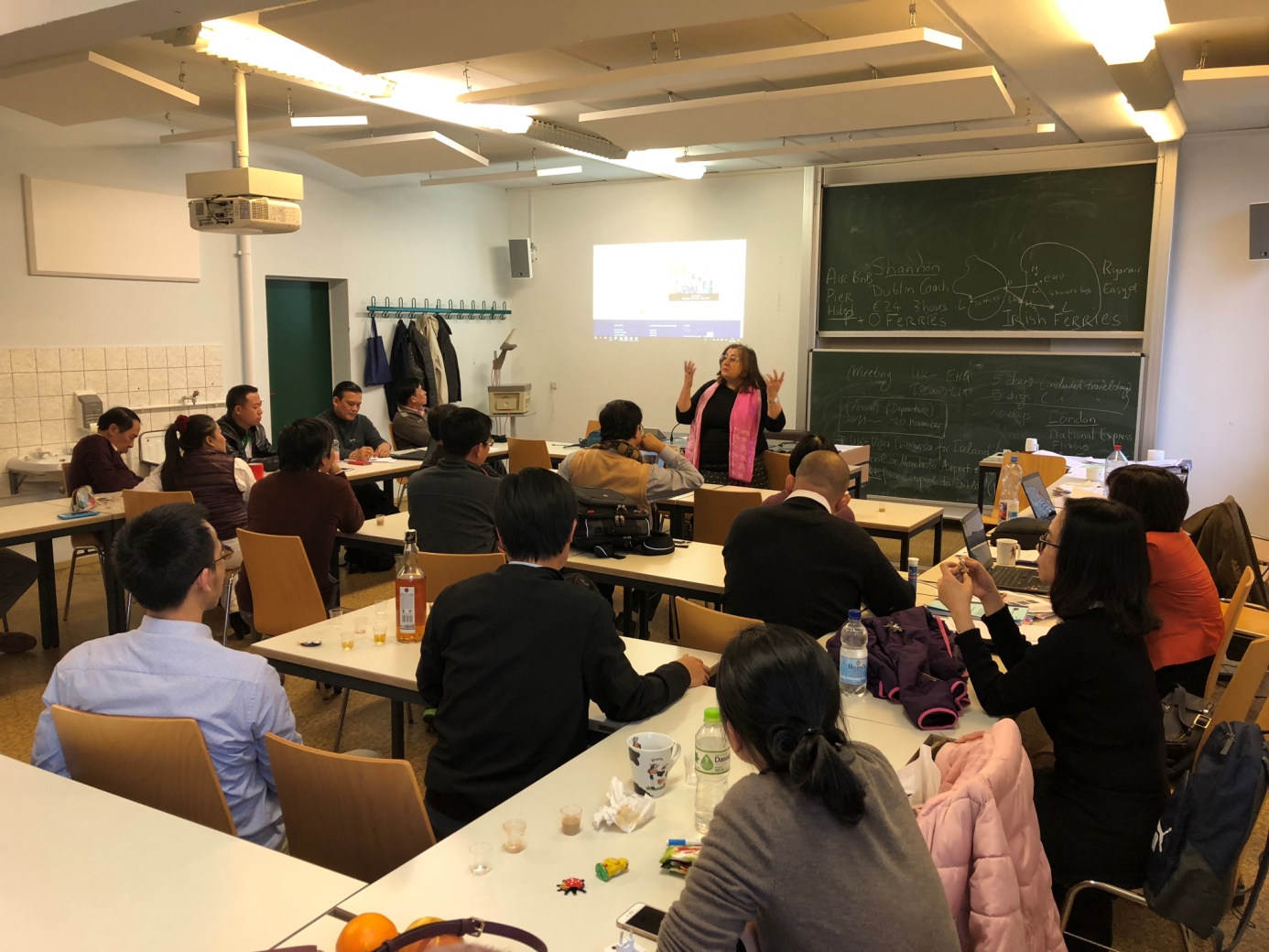 Conclusion – ACTION PLANThe CBHE CATALYST project focuses on developing university vocational teachers teaching methodologies. The EU training is now complete and the next steps are for the PC partners to prepare, evaluate and pilot (three times) the Core Curricula.All modules need to be prepared by 31 May and forwarded to the EU partners for QA evaluation and feedback.The first Piloting will then commence in June (see below)The website was reviewed and Publicity Officers for each university were again informed of being responsible for the home university project link and updates plus uploads on to the project website.QA A1-A2 training is a priority for all PC universities and will be monitoted.We wish to thank all parties involved in making the training a successful one.Gerard Cullen/Paul East12 January 2018.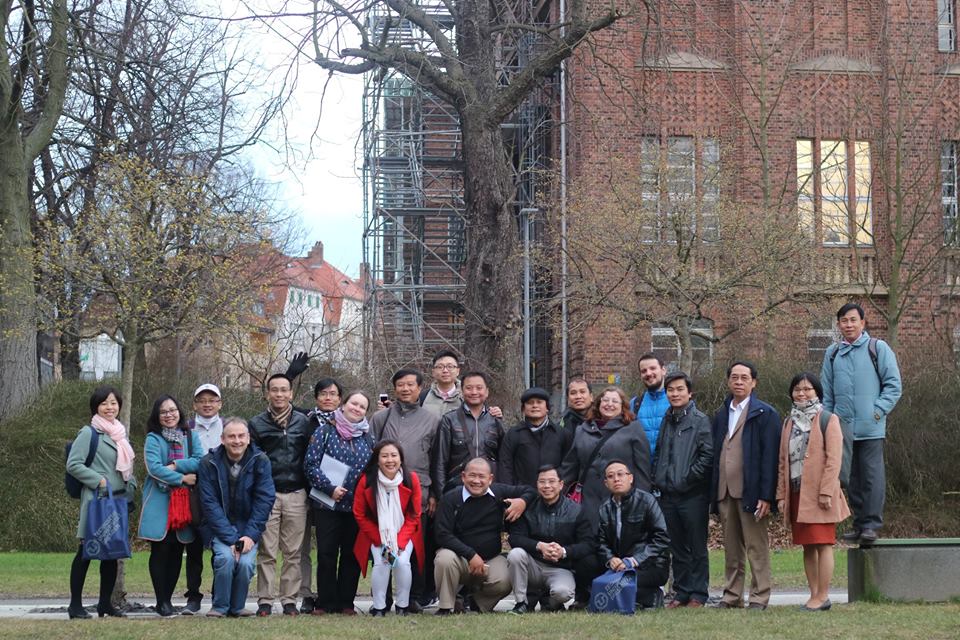 PartnerOrganizationNamePartnerOrganizationNameP1UPBElisabeth LazarouP1UPBCristian Rene AnghelescuP2TUDGerard CullenP2TUDSandra ErdmannP2TUDSven RiddellP3TPGMargret SchäferP3P4TPGEHUSusan FinkeDavid AllanP4EHUFiona HallettP5LITJerald CavanaghP5LITPadraig KirbyP6HCMUTENguyen Van TuanP6HCMUTEDoanh Thi Kim OanhP6HCMUTENguyen Vu LanP7HUTECHNguyen Duc QuangP8HUSTPhuong Anh NgoP8HUSTThi Le Hieu DauP8HUSTNgoc Thai Hoa PhamP9ULIS-VNUVu Hai HaP9ULIS-VNUNguyen Thuy Phuong LanP9ULIS-VNUNguyen Thi Thanh VanP10UTEHYHuu Hop NguyenP10UTEHYVan Hau NguyenP10UTEHYHong Son VUP11VUTEDHoang Cong AnhP11VUTEDBui Thanh HoaP11VUTEDTran Manh CuongP12NUoLBounseng KhammountyP12NUoLXayyachack SounvoravongP12NUoLPhannavong BounphasoukP12NUoLThavisone MounlasaneP13UHSKetkesone PhrasisombathP13UHSOuthip SounthavongP13UHSKouherr Waxeng Nr.Short DescriptionResponsible EU-Partner1Communicative Approach versus Traditional Approach in the classroom and use of oral skills for presenting, lecturing, public speaking. Approach on Multiplication Factor Trainer for effective multiplicator at home and in domestic institutions. NOTE: this module –  DIVIDED INTO Module 1A for CA for General Vocational Education and Module 1B for CA for Vocational Language Education TrainingEHU with TUD (for language learning CA)2ICT/Blended/E-Learning based vocational teaching and learning approaches EHU3Innovation methodology in vocational teaching and learning (including the use of the internet/library/media centre for lesson development and implementation).LIT4Monitoring and evaluation of examination creation and assessmentUPB 5Recognition and validation of language skills in line with the Common European Framework of Reference (CEFR).  Key languages are English and German.TPG/TUD6Language learning for vocational education purposes for internships and employment (CVs, letter of applications, interviews for domestic and international development in ASEAN block)LIT/TPG/TUD7Teaching for Diversity in vocational education for individuals with special needs and including a focus on intercultural awareness. Here teaching strategies will be designed to be fully inclusive, incorporating strong differentiation and the necessity to address special educational needs and disabilities (SEND) at vocational level.EHU/LIT8Module 8 Professional Development & ReflectionEHU 9Quality Assurance and Planning in vocational education (including observation, self-assessment techniques) EHU ModuleHCMUTEHUTECHHUSTULISUTEHYVUTEDNUoLUHSRemarkEU module contactModule 1ADuong Thi Kim OanhNguyen Lan HuongPilotEHUModule 1BNguyen Lan HuongVu Hai HaPilotTUD/TPGModule 2Nguyen Lan HuongNguyen Huu HopPhannavong BounphasoukKetkesone PhrasisobathPilotEHUModule 3Nguyen Vu LanNguyen Huu HopPilotLITModule 4Duong Thi Kim OanhVu Hai HaPilotUPBModule 5Ngo Phuong AnhBui Thanh HoaPilotTUD/TPGModule 6Ngo Phuong AnhMounlasane ThavisoneKouherr WaxengPilotLIT/TPG/TUDModule 7Nguyen Van TuanKetkesone PhrasisombathPilot (General information & awareness)EHU/LITModule 8Nguyen Huu HopBounseng KhammountyPilotEHUModule 9Bui Thanh HoaOuthip SounthavongPilotEHUModule 10Vu Hai HaXayyachack SounvoravongPilotTUD/TPGModule 11Bui Thanh HoaBounseng KhammountyPilot (Training in ECTS)TUD/TPGPC Period of PilotingMain objectives/expected outcomesEvaluation EU PartnersEvaluation PeriodNUoL1st - 8th September 2018EHU (September)1st - 8th September 2018UHS1st - 8th September 2018EHU (September)1st - 8th September 2018HUTECHJune - July 2018TUD (September) 10th- 22nd September 2018HUSTJuly- September 2018TUD (September) 10th- 22nd September 2018HCMUTE18th May 2018 ?LIT (September) 8th-16th July 2018ULIS-VNUAugust - September 2018TUD (September) 10th- 22nd September 2018UTEHYJuly-August 2018TUD (September) 10th- 22nd September 2018VUTEDJuly- August 2018TUD (September)10th- 22nd September 2018HCMUTEDec 2018 - Jan 2019HUTECHJan-Feb 2019HUSTJan - Beginning March 2019ULIS-VNUNov-Dec 2018UTEHYNov-Dec 2018VUTEDNov-Dec 2018NUoLNov-Dec 2018LITNovember/December 2018 UHSNov-Dec 2018LIT  November/December 2018 UHSMarch-April 2019NUoLMarch-April 2019HCMUTEJune-July 2019HUSTMay-August 2019ULIS-VNUMarch-April 2019UTEHYMay-June 2019UPBVUTEDMay-June 2019UPBHUTECApril-May 2019Comments1st PilotingApril until September 20182nd PilotingOctober 2018 until beginning March 2019October 2018 until beginning March 20193rd PilotingMarch until August 2019